Kalkaska County Snowmobile AssociationCommercial Membership Application$50.00 a yearJanuary 1 to December 31, 2020www.kalkaskasnowmobile@gmail.comToday’s date: __________Company Name:  _______________________________________________________________________Address: ______________________________________________________________________________City: ________________________ State: ____________ Zip_______________Phone Number(s)_________________________________________________E-Mail:__________________________________________________________Website or Facebook address____________________________________________________________Contact Name_________________________________________________________________________Phone Number: ___________________________________________________E-Mail:___________________________________________________________Do you wish to receive agenda, minutes, updates, etc… by E-mail                                           Yes       NoCan you help us provide refreshments or gift certificates for Brushing and Signing?            Yes       No(Weekends in October)Can you help us provide refreshments or prizes for Trail Stops?                                                Yes       No                                                         (Trail Stops are fun events planned throughout the year.)Would you like to receive a free metal art sign for your business showing that you             Yes       Noare a member of our club? 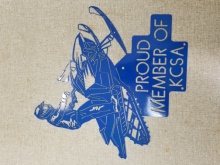 Would you like us to advertise you on our Website?                                                                   Yes      No                                       Mail your application to:  Terri Norey					       KCSA Secretary	    7010 Sundown Court     Mancelona, MI 49659